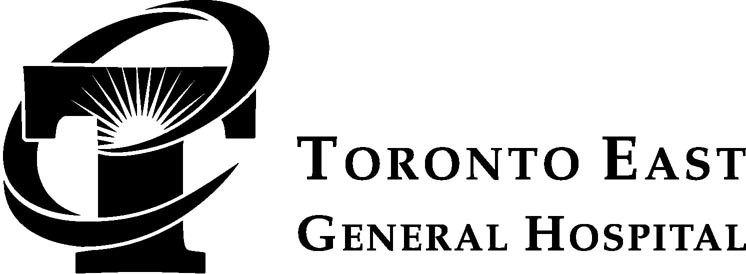 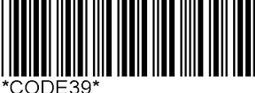 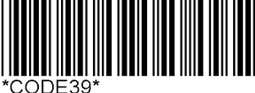 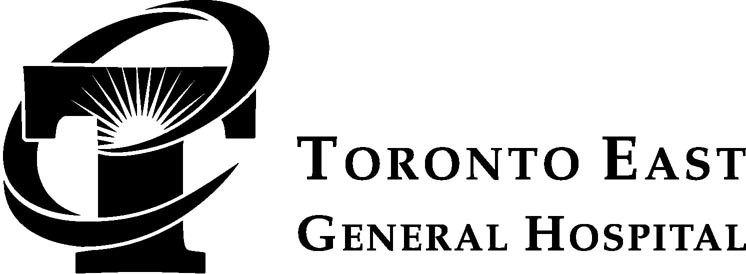 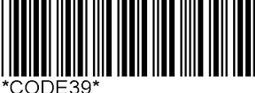 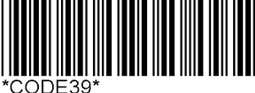 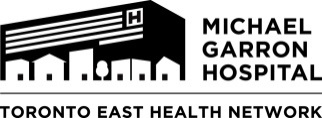                                  Bar code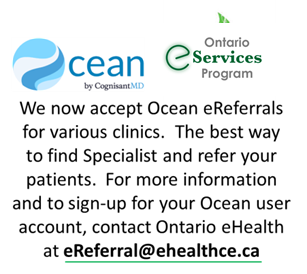 PLEASE COMPLETE THIS 2 PAGE FORM IN FULL BEFORE FAXINGIntake CoordinatorOutpatient Mental Health ServicesVoice Mail:  (416) 469-6310       Fax: (416) 469-6116 Referral Date (D/M/Y) _______/ _______/ _______________          Which race category best describes the client you are referring:Your patient should continue under your care for their Mental Health concerns until their assessment takes place. If a crisis situation arises please inform them to go to their closest Emergency Department.Physician OHIP # _________________ Signature:  ____________________________________________________  Please include the following documentation with the referral:Relevant bloodworkRecent vital signsAny relevant investigations (Eg: ECG)Height and weightReports related to past/present mental health treatment involving the patientLast NameLast NameGiven NameGiven NameGiven NameGiven NameGiven NameGiven NameGiven NameDate of Birth (DD/MMYYYY)Date of Birth (DD/MMYYYY)Date of Birth (DD/MMYYYY)AgeAgePreferred Pronoun/sAddress:Address:Address:Address:Apt#:Apt#:Apt#:City:City:City:Province:Province:Province:Postal Code:Postal Code:Health Card #:Health Card #:Health Card #:Health Card #:Health Card #:Health Card #:Health Card #:Health Card #:Expiry Date: Expiry Date: Expiry Date: Expiry Date: Expiry Date: Expiry Date: Expiry Date: Gender:       □ Female     □ Trans-Woman      □ Two-Spirit       □ Gender fluid       □ Androgynous  □ Male   □ Trans-Man    □ Non-binary     □ Genderqueer      □ Other:Gender:       □ Female     □ Trans-Woman      □ Two-Spirit       □ Gender fluid       □ Androgynous  □ Male   □ Trans-Man    □ Non-binary     □ Genderqueer      □ Other:Gender:       □ Female     □ Trans-Woman      □ Two-Spirit       □ Gender fluid       □ Androgynous  □ Male   □ Trans-Man    □ Non-binary     □ Genderqueer      □ Other:Gender:       □ Female     □ Trans-Woman      □ Two-Spirit       □ Gender fluid       □ Androgynous  □ Male   □ Trans-Man    □ Non-binary     □ Genderqueer      □ Other:Gender:       □ Female     □ Trans-Woman      □ Two-Spirit       □ Gender fluid       □ Androgynous  □ Male   □ Trans-Man    □ Non-binary     □ Genderqueer      □ Other:Gender:       □ Female     □ Trans-Woman      □ Two-Spirit       □ Gender fluid       □ Androgynous  □ Male   □ Trans-Man    □ Non-binary     □ Genderqueer      □ Other:Gender:       □ Female     □ Trans-Woman      □ Two-Spirit       □ Gender fluid       □ Androgynous  □ Male   □ Trans-Man    □ Non-binary     □ Genderqueer      □ Other:Gender:       □ Female     □ Trans-Woman      □ Two-Spirit       □ Gender fluid       □ Androgynous  □ Male   □ Trans-Man    □ Non-binary     □ Genderqueer      □ Other:Gender:       □ Female     □ Trans-Woman      □ Two-Spirit       □ Gender fluid       □ Androgynous  □ Male   □ Trans-Man    □ Non-binary     □ Genderqueer      □ Other:Gender:       □ Female     □ Trans-Woman      □ Two-Spirit       □ Gender fluid       □ Androgynous  □ Male   □ Trans-Man    □ Non-binary     □ Genderqueer      □ Other:Gender:       □ Female     □ Trans-Woman      □ Two-Spirit       □ Gender fluid       □ Androgynous  □ Male   □ Trans-Man    □ Non-binary     □ Genderqueer      □ Other:Gender:       □ Female     □ Trans-Woman      □ Two-Spirit       □ Gender fluid       □ Androgynous  □ Male   □ Trans-Man    □ Non-binary     □ Genderqueer      □ Other:Gender:       □ Female     □ Trans-Woman      □ Two-Spirit       □ Gender fluid       □ Androgynous  □ Male   □ Trans-Man    □ Non-binary     □ Genderqueer      □ Other:Gender:       □ Female     □ Trans-Woman      □ Two-Spirit       □ Gender fluid       □ Androgynous  □ Male   □ Trans-Man    □ Non-binary     □ Genderqueer      □ Other:Gender:       □ Female     □ Trans-Woman      □ Two-Spirit       □ Gender fluid       □ Androgynous  □ Male   □ Trans-Man    □ Non-binary     □ Genderqueer      □ Other:Primary Language Spoken:Preferred Language:Preferred Language:Preferred Language:Preferred Language:Interpreter Required   Yes  No        Accessibility Concerns:  Yes   NoInterpreter Required   Yes  No        Accessibility Concerns:  Yes   NoInterpreter Required   Yes  No        Accessibility Concerns:  Yes   NoInterpreter Required   Yes  No        Accessibility Concerns:  Yes   NoInterpreter Required   Yes  No        Accessibility Concerns:  Yes   NoInterpreter Required   Yes  No        Accessibility Concerns:  Yes   NoInterpreter Required   Yes  No        Accessibility Concerns:  Yes   NoInterpreter Required   Yes  No        Accessibility Concerns:  Yes   NoInterpreter Required   Yes  No        Accessibility Concerns:  Yes   NoInterpreter Required   Yes  No        Accessibility Concerns:  Yes   NoConsent to leave voicemail:  Yes   No                         Consent to leave voicemail:  Yes   No                         Consent to leave voicemail:  Yes   No                         Consent to leave voicemail:  Yes   No                         Consent to leave voicemail:  Yes   No                         Consent to leave voicemail:  Yes   No                         Consent to email patient          Yes   No                       Consent to email patient          Yes   No                       Consent to email patient          Yes   No                       Consent to email patient          Yes   No                       Consent to email patient          Yes   No                       Consent to email patient          Yes   No                       Consent to email patient          Yes   No                       Consent to email patient          Yes   No                       Consent to email patient          Yes   No                       Consent to leave voicemail:  Yes   No                         Consent to leave voicemail:  Yes   No                         Consent to leave voicemail:  Yes   No                         Consent to leave voicemail:  Yes   No                         Consent to leave voicemail:  Yes   No                         Consent to leave voicemail:  Yes   No                         Has internet access for Video Visits                 Yes   No                         Has internet access for Video Visits                 Yes   No                         Has internet access for Video Visits                 Yes   No                         Has internet access for Video Visits                 Yes   No                         Has internet access for Video Visits                 Yes   No                         Has internet access for Video Visits                 Yes   No                         Has internet access for Video Visits                 Yes   No                         Has internet access for Video Visits                 Yes   No                         Has internet access for Video Visits                 Yes   No                         Has this patient been seen formerly at TEHN Mental Health Service     Yes       No  Has this patient been seen formerly at TEHN Mental Health Service     Yes       No  Has this patient been seen formerly at TEHN Mental Health Service     Yes       No  Phone: Phone: Phone: Phone: Phone: Phone: Phone: Phone: Email:Email:Email:Email:           BlackAfrican, Afro-Caribbean, African Canadian descent   East/Southeast AsianChinese, Korean, Japanese, Taiwanese descent or Filipino, Vietnamese, Cambodian, Thai, Indonesian, other Southeast Asian    Indigenous (First Nations, Métis, Inuk/Inuit)First Nations, Métis, Inuk/Inuit descent   LatinoLatin American, Hispanic descent   Middle EasternArab, Persian, West Asian descent (eg., Afghan, Egyptian, Iranian, Lebanese, Turkish, Kurdish)   South AsianSouth Asian descent (eg., East Indian, Pakistani, Bangladeshi, Sri Lankan, Indo-Caribbean)   WhiteEuropean descent   Another race categoryIncludes values not described above   Do not knowNot applicable   Prefer not to answerNot applicableReferral Source:Address:City/Province:Phone:Fax:Is referral being made by patient’s primary care provider?  Yes       No  Is referral being made by patient’s primary care provider?  Yes       No  Is referral being made by patient’s primary care provider?  Yes       No  Services Requested: (select all that apply)   Psychiatric Consultation             Aftercare Clinic   Time limited Counselling             Psychogeriatric clinic   Day Treatment                            Transitional Youth programMENTAL HEALTH, ADDICTIONS CONDITIONSMENTAL HEALTH, ADDICTIONS CONDITIONSMENTAL HEALTH, ADDICTIONS CONDITIONSMENTAL HEALTH, ADDICTIONS CONDITIONSMENTAL HEALTH, ADDICTIONS CONDITIONSMENTAL HEALTH, ADDICTIONS CONDITIONSMENTAL HEALTH, ADDICTIONS CONDITIONSMENTAL HEALTH, ADDICTIONS CONDITIONSPlease select all that applyPlease select all that apply Past PastPresentPresentPresentCommentsPlease select all that applyPlease select all that applyYNYYNCommentsDepression Depression AnxietyAnxietyManiaManiaPsychosisPsychosisSleeping IssuesSleeping IssuesSubstance UseSubstance UseTraumaTraumaPersonality DisorderPersonality DisorderCognitive issuesCognitive issuesEating Disorder ConcernsEating Disorder ConcernsAppetite ConcernsAppetite ConcernsSAFETY AND OTHER SPECIFIC CONCERNSSAFETY AND OTHER SPECIFIC CONCERNSSAFETY AND OTHER SPECIFIC CONCERNSSAFETY AND OTHER SPECIFIC CONCERNSSAFETY AND OTHER SPECIFIC CONCERNSSAFETY AND OTHER SPECIFIC CONCERNSSAFETY AND OTHER SPECIFIC CONCERNSSAFETY AND OTHER SPECIFIC CONCERNSSuicidal IdeationSuicidal IdeationHomicidal IdeationHomicidal IdeationSuicide AttemptsSuicide AttemptsSelf-HarmSelf-HarmViolence Towards OthersFunctional Impairment (ADLs / IADLs)Sexual ConcernsLegal HistoryFamily / Life StressorsFamily Mental Health HistoryCommunity Treatment Stable HousingMENTAL HEALTH INVOLVEMENT (select all that apply)MENTAL HEALTH INVOLVEMENT (select all that apply)MENTAL HEALTH INVOLVEMENT (select all that apply)MENTAL HEALTH INVOLVEMENT (select all that apply)MENTAL HEALTH INVOLVEMENT (select all that apply)MENTAL HEALTH INVOLVEMENT (select all that apply)MENTAL HEALTH INVOLVEMENT (select all that apply)MENTAL HEALTH INVOLVEMENT (select all that apply)PsychiatristTherapist InvolvementOtherPlease specify:Please specify:Please specify:Please specify:Please specify:Please specify:Please specify:MedicationsName:                                                Dose:                                                     FrequencyName:                                                Dose:                                                     Frequency Name:                                                Dose:                                                     FrequencyName:                                                Dose:                                                     FrequencyName:                                                Dose:                                                     FrequencyName:                                                Dose:                                                     FrequencyName:                                                Dose:                                                     Frequency Name:                                                Dose:                                                     FrequencyName:                                                Dose:                                                     FrequencyName:                                                Dose:                                                     FrequencyName:                                                Dose:                                                     FrequencyName:                                                Dose:                                                     Frequency Name:                                                Dose:                                                     FrequencyName:                                                Dose:                                                     FrequencyName:                                                Dose:                                                     FrequencyName:                                                Dose:                                                     FrequencyName:                                                Dose:                                                     Frequency Name:                                                Dose:                                                     FrequencyName:                                                Dose:                                                     FrequencyName:                                                Dose:                                                     FrequencyName:                                                Dose:                                                     FrequencyName:                                                Dose:                                                     Frequency Name:                                                Dose:                                                     FrequencyName:                                                Dose:                                                     FrequencyName:                                                Dose:                                                     FrequencyName:                                                Dose:                                                     FrequencyName:                                                Dose:                                                     Frequency Name:                                                Dose:                                                     FrequencyName:                                                Dose:                                                     FrequencyName:                                                Dose:                                                     FrequencyName:                                                Dose:                                                     FrequencyName:                                                Dose:                                                     Frequency Name:                                                Dose:                                                     FrequencyName:                                                Dose:                                                     FrequencyName:                                                Dose:                                                     FrequencyWill any reports be sought other than the clinical consultation letter?                  	  Yes            No Will any reports be sought other than the clinical consultation letter?                  	  Yes            No Will any reports be sought other than the clinical consultation letter?                  	  Yes            No Will any reports be sought other than the clinical consultation letter?                  	  Yes            No Will any reports be sought other than the clinical consultation letter?                  	  Yes            No Will any reports be sought other than the clinical consultation letter?                  	  Yes            No Will any reports be sought other than the clinical consultation letter?                  	  Yes            No Will any reports be sought other than the clinical consultation letter?                  	  Yes            No Is there any matter related to compensation or insurance?			  Yes            No Is there any matter related to compensation or insurance?			  Yes            No Is there any matter related to compensation or insurance?			  Yes            No Is there any matter related to compensation or insurance?			  Yes            No Is there any matter related to compensation or insurance?			  Yes            No Is there any matter related to compensation or insurance?			  Yes            No Is there any matter related to compensation or insurance?			  Yes            No Is there any matter related to compensation or insurance?			  Yes            No Has insurance to pay for private counselling? 	         			                 Yes            NoHas insurance to pay for private counselling? 	         			                 Yes            NoHas insurance to pay for private counselling? 	         			                 Yes            NoHas insurance to pay for private counselling? 	         			                 Yes            NoHas insurance to pay for private counselling? 	         			                 Yes            NoHas insurance to pay for private counselling? 	         			                 Yes            NoHas insurance to pay for private counselling? 	         			                 Yes            NoHas insurance to pay for private counselling? 	         			                 Yes            NoFor office use only:Appointment Offered: ______/ _____/ __________  Clinic Assigned: ___________________  Clinician assigned:__________________Completed by: ________________________________________________                                   Date: _____/ _____/ ______________                                                                         (Name & Title)For office use only:Appointment Offered: ______/ _____/ __________  Clinic Assigned: ___________________  Clinician assigned:__________________Completed by: ________________________________________________                                   Date: _____/ _____/ ______________                                                                         (Name & Title)For office use only:Appointment Offered: ______/ _____/ __________  Clinic Assigned: ___________________  Clinician assigned:__________________Completed by: ________________________________________________                                   Date: _____/ _____/ ______________                                                                         (Name & Title)For office use only:Appointment Offered: ______/ _____/ __________  Clinic Assigned: ___________________  Clinician assigned:__________________Completed by: ________________________________________________                                   Date: _____/ _____/ ______________                                                                         (Name & Title)For office use only:Appointment Offered: ______/ _____/ __________  Clinic Assigned: ___________________  Clinician assigned:__________________Completed by: ________________________________________________                                   Date: _____/ _____/ ______________                                                                         (Name & Title)For office use only:Appointment Offered: ______/ _____/ __________  Clinic Assigned: ___________________  Clinician assigned:__________________Completed by: ________________________________________________                                   Date: _____/ _____/ ______________                                                                         (Name & Title)For office use only:Appointment Offered: ______/ _____/ __________  Clinic Assigned: ___________________  Clinician assigned:__________________Completed by: ________________________________________________                                   Date: _____/ _____/ ______________                                                                         (Name & Title)For office use only:Appointment Offered: ______/ _____/ __________  Clinic Assigned: ___________________  Clinician assigned:__________________Completed by: ________________________________________________                                   Date: _____/ _____/ ______________                                                                         (Name & Title)